[FR] (English below / Castellano mas abajo) 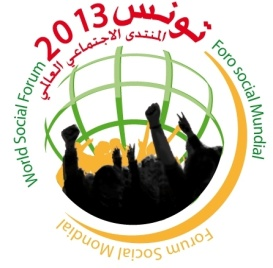 Formulaire techniqueEspace mondial des migrations FSM[EN]Technical Form Global encounter space for migrations WSF[ES]Formulario técnicoEspacio mundial para la migración - FSMORGANISATIONORGANISATIONORGANISATIONNom de l’organisationContactAdresse e-mailNuméro de téléphoneNombre de participants de votre association au FSMACTIVITE PROPOSEE DANS L’ESPACEACTIVITE PROPOSEE DANS L’ESPACEACTIVITE PROPOSEE DANS L’ESPACEType d’activité Type d’activité Type d’activité Stand associatif Stand associatif OUI  NONDébatsSi oui quel thème ?DébatsSi oui quel thème ?OUI  NONExpositionSi oui quel thème ?Nombre de panneaux ?ExpositionSi oui quel thème ?Nombre de panneaux ?OUI  NONActivités culturelles Si oui, lesquelles?Activités culturelles Si oui, lesquelles?OUI  NONFilms-vidéosSi oui lesquels ?Films-vidéosSi oui lesquels ?OUI  NONAutres ?Autres ?OUI  NONBrève description de l’activité de votre association lors du FSM :Brève description de l’activité de votre association lors du FSM :Brève description de l’activité de votre association lors du FSM :Nom des référent-e-sNom des référent-e-sLangue utiliséeLangue utiliséeLes besoins en traductionLes besoins en traduction OUI    NONL’équipement et le matériel souhaitéL’équipement et le matériel souhaitéL’équipement et le matériel souhaitéStand : Nombre de m2 ?Stand : Nombre de m2 ?Nombre de tables ?Nombre de tables ?Nombre de chaises ?Nombre de chaises ?Nombre de prises électriques ?Nombre de prises électriques ?Nombre de banderoles ?Nombre de banderoles ?Autres ?Autres ?NB : Les tarifs de réservation de chaque stand et de chaque  équipement sont visibles ici :
http://www.fsm2013.org/fr/node/3877 NB : Les tarifs de réservation de chaque stand et de chaque  équipement sont visibles ici :
http://www.fsm2013.org/fr/node/3877 NB : Les tarifs de réservation de chaque stand et de chaque  équipement sont visibles ici :
http://www.fsm2013.org/fr/node/3877 ORGANISATIONORGANISATIONORGANISATIONName of the organizationContacte-mailPhone numberNumber of participants of your organization to the WSFACTIVITY PROPOSED IN THE SPACEACTIVITY PROPOSED IN THE SPACEACTIVITY PROPOSED IN THE SPACEType of activity Type of activity Type of activity Stand Stand YES   NODébatesIf yes on what thematic ?DébatesIf yes on what thematic ?YES  NOExhibitionOn wat subject ?Number of pannels ?ExhibitionOn wat subject ?Number of pannels ?YES  NOCultural activitiesWhich ones?Cultural activitiesWhich ones?YES  NOFilms-vidéosWhich ones ?Films-vidéosWhich ones ?YES  NOOther activities ?Other activities ?YES  NOPlease describe briefly the activity of your organization during the WSF :Please describe briefly the activity of your organization during the WSF :Please describe briefly the activity of your organization during the WSF :Name of referentsName of referentsLanguageLanguageTranslation needed ?Translation needed ? YES    NOEquipment neededEquipment neededEquipment neededStand : size in sq. meters ?Stand : size in sq. meters ?Nr. of tables ?Nr. of tables ?Nr. of chairs ?Nr. of chairs ?Nr. of lectrical outlets?Nr. of lectrical outlets?Nr. of banners ?Nr. of banners ?Other material/equipment ?Other material/equipment ?NB : Prices for stand and equipment reservation will be precised later.http://www.fsm2013.org/en/node/3877 NB : Prices for stand and equipment reservation will be precised later.http://www.fsm2013.org/en/node/3877 NB : Prices for stand and equipment reservation will be precised later.http://www.fsm2013.org/en/node/3877 ORGANISATIONORGANISATIONORGANISATIONNombre de la organizaciónContactoE-mailTeléfono  Numero de participantes de su organización al FSMACTIVIDAD PROPUESTA EN EL ESPACIO ACTIVIDAD PROPUESTA EN EL ESPACIO ACTIVIDAD PROPUESTA EN EL ESPACIO Tipo de actividadTipo de actividadTipo de actividadTienda para la organización Tienda para la organización YES   NODebatescon cual temática ?Debatescon cual temática ?YES  NOExposicionTematica ?Numero de cuadros ?ExposicionTematica ?Numero de cuadros ?YES  NOActividades culturalesCuales?Actividades culturalesCuales?YES  NOPeliculas - videosCuales ?Peliculas - videosCuales ?YES  NOOtras proposiciones ?Otras proposiciones ?YES  NOBreve descripcion de su actividad en el FSM :Breve descripcion de su actividad en el FSM :Breve descripcion de su actividad en el FSM :Nombre de los referientesNombre de los referientesIdioma utilizado para las actividadesIdioma utilizado para las actividadesNecesidades de traduccionNecesidades de traduccion OUI    NONEquipo y material necesario Equipo y material necesario Equipo y material necesario Tienda: cuatos metros cuadrados ?Tienda: cuatos metros cuadrados ?Cuantas mesas ?Cuantas mesas ?Cuantas sillas ?Cuantas sillas ?Tomas de corriente electrico?Tomas de corriente electrico?Numero de banderas ?Numero de banderas ?Otra cosa ?Otra cosa ?NB : Una contribucion sera pedida para los materiales y espacios. Los precios seran precisados ulteriormente. http://www.fsm2013.org/es/node/3879 NB : Una contribucion sera pedida para los materiales y espacios. Los precios seran precisados ulteriormente. http://www.fsm2013.org/es/node/3879 NB : Una contribucion sera pedida para los materiales y espacios. Los precios seran precisados ulteriormente. http://www.fsm2013.org/es/node/3879 